Your Heart & Circulatory System WorksheetPlease answer the following questions in complete sentences after you’ve read the article, “Is Your HeartShaped like a Heart?”According to the passage, what is the function of the heart? What did the philosophers of ancient times think the heart was? What are two parts of the human heart? The Human Heart 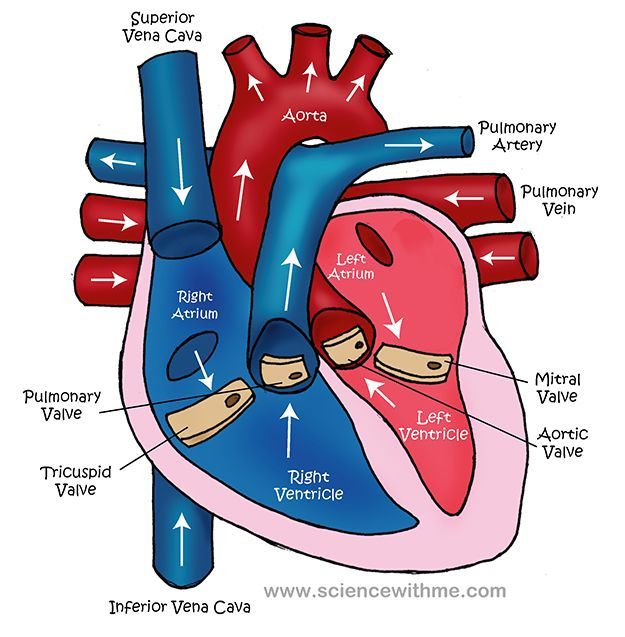 